.Intro:  32 count intro, start with vocalsStart: Single hand hold facing FLOD, mans right, ladies leftMans footwork described, ladies opposite except where noted.[1-8]  3 STEPS FWD, KICK, 3 STEPS BACK, TOUCH[9-16]  CHANGE SIDES, CHANGE SIDES (FULL TURN)Hands: Count 1 release ladies left hand, Count 3 pick up ladies right handCount 5 release ladies right hand, Count 7 pick up ladies left hand[17-24]  ¼ TURN, HOLD, STEP TOGETHER, HOLD, SIDE, TOGETHER, SIDE, TOUCHHands: Count 3 pick up ladies right in mans left[25-32]  STEP, TOUCH, STEP, TOUCH, 3 STEPS FLOD TURNING LADY, BRUSHHands: Count 5 release ladies right and bring ladies left over her head.Contact: mishnockbarn.com - mishnockbarn@gmail.comMy Fair Lady (P)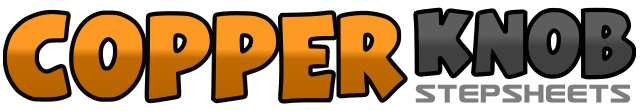 .......Count:32Wall:0Level:Beginner Partner.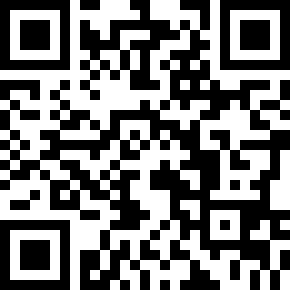 Choreographer:Dan Albro (USA) - August 2018Dan Albro (USA) - August 2018Dan Albro (USA) - August 2018Dan Albro (USA) - August 2018Dan Albro (USA) - August 2018.Music:Woman, Amen - Dierks BentleyWoman, Amen - Dierks BentleyWoman, Amen - Dierks BentleyWoman, Amen - Dierks BentleyWoman, Amen - Dierks Bentley........1,2,3,4Step fwd R, step fwd L, step fwd R, kick L fwd5,6,7,8Step back L, step back R, step back L, touch R next to L1,2,3,4Step side R, step L next to R, step side R, touch L next to R5,6Turn ¼ left stepping fwd L, turn ½ left stepping back R7,8Turn ¼ left stepping side L, touch R next to L1,2,3,4Turn ¼ right on R to face partner, hold, step L next to R, hold5,6,7,8Step side R, step L next to R, step side R, touch L next to R1,2,3,4Step side L, touch R next to L, step side R, touch L next to R5,6,7,8Man:  Turn ¼ left stepping fwd L, step fwd R, step fwd L, brush R fwd5,6Lady: Turn ¼ right stepping fwd R, turn ½ right stepping back L7,8Lady: Turn ¼ right stepping fwd R, brush L fwd